工作简报2020年11月02日—2020年11月08日         张家口市正博中学2020—2021学年第一学期第十周                 综合办公室编辑                                  群策群力  加强学校管理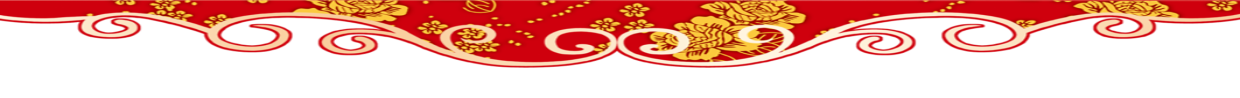 建言献策  共绘美好蓝图按照学校统一部署，11月2日至5日，各处室、各年级面向教职员工进行了“加强学校管理的意见建议”的收集工作，并按照“本部门员工对学校加强管理工作具有建设性的建议和改进措施”、“本部门对进一步完善本学期学校加强管理的意见和建议”、“本部门工作面临的主要问题和应对策略”等三个类别进行整理。11月5日星期四上午召开了校行政会，会上进行了专题讨论，各部门主任在会上作了发言。就教师思想工作、教师待遇问题、教师培训工作、年级师资分配问题、招生工作、学生工作、教研工作、宣传工作等议题，各部门、各级部建言献策，进行了热烈地讨论，并由综合办公室进行了建议汇总。做好学校的主力，也要做好学校的主人，全校上下齐动员，用集体的智慧为学校的发展描绘了更美好的蓝图。（蔡晓娟）教务处工作简讯为配合好高考报名工作，有序组织收取农村独生子女考核表，同时进行高考报名资格审查。对高三、补习两个年级毕业生进行身份证信息采集。做好学业水平测试报名网上确认，缴费工作。11月份高三将要进行音乐、美术、体育学科和高二的信息、通用技术学业水平测试，本周做好前期工作。做好高二、高三期中考试考务工作。（王宝娟）德育处工作简讯11月3日，德育处面向全校制作并发放11月班会课件及安排。11月5日，德育处对参加全市班主任基本功大赛的两位老师进行了辅导，并帮助她们进一步了解大赛的内容，为夺取决赛胜利做好准备。11月2-6日，德育处 在“全国学生资助管理信息系统”中录入本校应届学生信息。有《普高家庭经济信息录入》、《困难-学生认定管理》、《普高国家助学金资助名单》、《建档立卡等免学杂费》、《学生银行卡号管理》等相关信息。11月5日，向教育局上报《普通高中国家助学金情况汇总表》、《普通高中国家助学金花名表》。为学生领取、发放中国银行资助卡，并上报银行学生领卡签字表。并于本周内为学生发放2020年秋季助学金。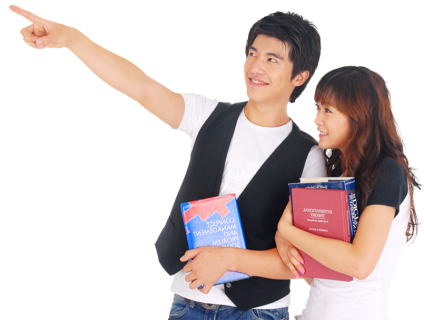  ★医务室本周工作:1.参加河北省教育厅组办的河北省综合防控儿童青少年近视业务骨干培训会。2.为师生教职工宣传诺如病毒预防常识。3.组织工人对全校及食堂进行为期一周的大消毒。4.参加市教育局组织的《预防艾滋病》知识讲座。5.参加卫生监督管理部门召开的医疗机构从业人员验证换证培训会。6.对出现体温异常、腹痛、腹泻等症状学生及时联系班主任做好与家长对接工作，并严格管理病愈学生返校复课的查验和登记。 （高海燕）总务处工作报道  ★总务要闻“消费扶贫专柜”，是以销售扶贫产品为主的专柜。2020 年 3 月，北京市扶贫支援办等八部门印发《北京市 2020 年消费扶贫行动方案》，根据该方案，北京市将在全市开展消费扶贫专柜和消费扶贫生活馆创新试点，在北京市布设约 1万台消费扶贫专柜。为加快推进消费扶贫专柜建设，高质量完成省脱贫攻坚考核，张家口市教育局于10月29日召开消费扶贫专柜进校园调度会。我校响应教育局文件精神，积极配合张家口旅投兴农科技有限公司和创客电子商务有限公司，做好在正博校园布放消费扶贫专柜的有关工作。11月1日，八台崭新的蓝色智能货柜机运进正博校园，在总务处工作人员的指引下，八台货柜机两两一组，分别放置在博雅楼、博远楼、博盛楼、博越楼四处教学楼内。显眼的位置，时尚、高大的外形，吸引了不少学生的驻足。“这是新设置的开放性的扶贫产品专柜，可以扫码自取，商品物美价廉。”一时间，消费扶贫专柜进校园的消息，在正博师生中争相传递。“我们一定会买的，因为我们支付的每一分钱都是在助人。”得知货柜机的消费扶贫功用后，学生们纷纷表示。一台货柜机，无形中营造出参与扶贫“人人愿为、人人可为、人人能为”的良好氛围。让消费扶贫走进校园，既有利于扶贫产品的销售，也对广大师生有启迪教育的作用。在校园中设立消费扶贫专柜，倡议学生购买扶贫产品，让“以购代捐”“以买代帮”的理念深入人心，将爱心行为、慈善行为与经济行为、消费行为有机结合，争做消费扶贫爱心行动代言人。智助未来，触手可及！★总务短讯为全面推进校园卫生工作，有效预防和控制病媒生物侵害，降低病媒生物密度，防止各种传染病的发生和流行，保障师生身体健康，本周，总务处对全校范围内的教室、宿舍、卫生间进行消杀作业。细节处显真情。进入冬季供暖时节，总务处为学校各个办公室挂上厚门帘，挡风御寒。消防安全人人记，校园时时保平安。本周，总务处集齐全校所有消防器材，进行一年一度的维修保养。（王岩）高一工作报道11月2日上午9：00，高一年级利用周会时间召开全体学生10月月考总结表彰会。月考总结表彰会由王辉主任主持。首先，由王辉主任表彰优秀班级和个人。（1）月考优胜班级：5班、3班、8班、7班、9班。（2）个人：进入年级前十名和普通班进入前100名。王辉主任对受表彰的同学寄予殷切的希望，也希望其他同学以他们为榜样，见贤而思齐，见不贤而内自省，力争上游。接下来，王辉主任做了《更好的自己——打造自己精神的高地》的主题发言。王辉主任首先谈到：做更好的自己的重要意义！指出必须清醒的正视河北省高考竞争异常惨烈的现实，因而塑造更好的自己势在必行！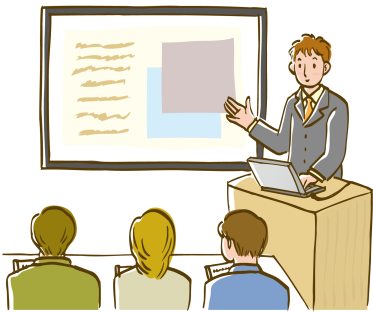 塑造更好的自己，首在打造自己的精神高地。（1）为了祖国和民族的尊严而奋不顾身的爱国主义精神。请珍视班级尊严、珍视自己的尊严，当你真正懂得和珍视尊严，你会发现自己今非昔比。你就不会玩手机、吸烟、迟到、抄袭，应该为此羞愧。奋不顾身是什么？现在的你废寝忘食专注学业就是英雄般的奋不顾身。现在为了尊严废寝忘食的学习，就是爱国。（2）英勇顽强、舍生忘死的革命英雄主义精神。革命英雄主义精神是以弱胜强，战胜一切敌人的法宝。本次考试中，年级第一名是普通班同学，这就是以弱胜强。实验班进入年级前100名17人，有赶超公助班的势头，这就是英勇顽强，堪称榜样。大的战役胜利，就是阶段性小的战斗胜利的积淀。（3）不畏艰难困苦、始终保持高昂士气的革命乐观主义精神。而今苦海无涯你得渡，书山有路你得攀。开学近两个月来，校园活动就是战斗，活动考验班级、锻炼个人。不够清醒的班级和个人，相信你们能不畏艰难困苦、找回猛虎下山的高昂士气。期中考试后家长会让老师和父母见证你们真正的乐观主义精神！最后，王主任发出号召：同学们，高考之路，人生发展，要打造自己的精神高地，为了自己和国家的尊严，不畏艰难困苦，保持高昂斗志，废寝忘食、英勇顽强地学习战斗，就是我们的精神高地！传承抗美援朝精神不能只停留在口头上，本次总结表彰会，使同学们找到了行动的方向，将抗美援朝精神融入血液，做精忠报国、敢于拼搏、敢于奉献的新时代中学生！11月5日下午4:20，在集体备课室召开全年级班主任会，布置下一阶段的工作。主要内容：（1）以考情、学情为核心，做好期中考试备考工作。依据各科备课组长做的10月月考考后分析，进一步分析学情，给学生做好指导。 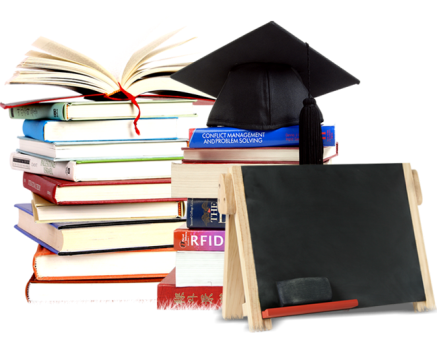 （2）下发《早读安排及要求初稿》，对早读时间、科目，对备课组和学生的要求都做了明确的说明，使早读工作更加规范和有针对性，进一步提高早读效率。 （3）强化宿舍管理，做好宿舍常规要求，对宿舍长进行培训，担起相应的责任。（4）完成调换校服工作，下周全年级穿新校服。                                           （张德生）高二工作简讯11月2日上午课间操时间，召开了高二年级例行周会。由值周生代表演讲。由7班值周班长总结上周值周检查中所出现的优缺点。值周班长肯定过去一周同学们的优点，并在反思中明确下一步前进的方向。由8班值周班长提出本周值周要求，对全年级班级的纪律、卫生、出勤等重点内容提出了简要要求。贾硕杰主任发言。贾硕杰主任利用周会时间召开全体学生10月月考总结表彰会。贾硕杰主任首先为月考优秀班级颁奖：1班、4班、5班、9班、11班、12班。其次，贾主任为各个平行班级的优秀个人颁奖。贾硕杰主任对受表彰的同学寄予厚望，也希望其他的同学以他们为榜样，择其善者而从之，择其不善者而改之，不断完善自我，努力提高，力争上进。贾主任强调，11月期中考试即将来临，我们都要做好充足的准备，从失败中汲取经验，不会在失败中找出经验教训的人，通向成功的路必然遥远，所以同学们要积极备考，用适合自己的方式方法不断求上进。最后，贾硕杰主任为10月获得流动红旗的班级颁奖，给予鼓励。同时利用周会特意强调：疫情防控形势依然严峻，中午晚上不要从学校西门买饭，这不仅影响不好，而且还存在安全隐患。家长送饭也要严格控制。11月6日下午，高二年级召开班主任会，提出近期出现的问题，并布置下一阶段的工作。主要内容：班主任要统计班里艺体生，除艺体生，晚自习时间不允许其他同学外出补课。班级走廊灯要专人负责，及时关闭，并纳入值周考核要求。由于冬季是传染病高发期，要注意班级卫生。学生书桌上的书不要摆放太高。班主任要对违纪学生跟踪教育。严格按照教学时间下早读与午练。班会课要进行期中考试考试动员，强调考试纪律，诚信应考。杜绝校园点外卖，家长送饭履行正常手续。班级文化建设避免华而不实。注意助学金的发放，并及时告知家长。                                                        （贾永胜）高三工作简报11月2日上午9点，高三年级召开周会。由值周班高三八班发表主题演讲《拼得青春，无悔人生》。八班的袁鹤睿同学以马克思写成《资本论》、司马迁著成《史记》、歌德完成《浮士德》的艰辛与拼搏为例，告诉高三同窗“拼搏”的重要性！并勉励大家“桃李相伴，旭日东升”“以梦为马，不负韶华。听从你心，无问西东”。第二项，由高三七班的值周班长对上周的值周情况进行总结，值周班长表扬了同学们在到位、做操、校服着装、自习等方面的优点，同时又提出了相应方面同学们应该努力的方向。最后贴心提醒大家：天气变冷，注意预防感冒，保证健康。第三项，由赵霞主任总结发言。       首先，赵主任通报了上一周中个别同学的违纪行为，让其他学生也能引以为戒，加强纪律意识，为高效学习之路清除障碍。       接着，对学生在校期间私定外卖的问题进行了说明：1.防疫要求。2食品安全的要求。3.严禁携带手机的要求。并提出如确是身体原因必须家长送饭的需班主任、年级、德育处批准后，一律从后门送饭。同时，赵主任还强调手机问题，要求学生在校期间严禁携带手机。发言尾声，赵主任又针对此次周会的主题“拼搏”对学生们提出鼓励：“拼搏”指豁出性命，进行激烈的搏斗，即拼尽全力地努力。“拼”，左手右范，两范式叠加，就是说我们要携起手来一起去拼。习总书记书“撸起袖子加油干”是时代赋予我们这一代人的使命，我觉得“撸起袖子加油学”更是时代赋予你们这一代人的使命。                                                        （武兰）  补习年级工作简报11月2日周会补习年级召开周会。会议有年级主任李敬德主持并发言，会议的主要内容有：总结了前段学阶段的学习，分析了刚刚考完的保定卷，本试卷本质量较高，学生们可以从中找到自己的不足逐章排查，从而更好的学习。强调了课间的纪律，下课后许多同学大声喧哗，影响非常不好，这种情况以后再一经发现立即批评处理。强调食品安全，学生一定要注意食品安全，校外的食物尽量不要食用，一些小商小贩在学校周边售卖，卫生条件不明，可能影响健康。                                                  （靳暄）六年一贯制工作简报 11月2日上午，初一年级在正博报告厅召开了纪念抗美援朝70周年的年级大会。初一年级全体教师和学生均到会参加。2020年是中国人民志愿军抗美援朝出国作战70周年。伟大的抗美援朝战争，弘扬和光大了中国共产党和人民军队的革命精神。为铭记那段气吞山河的壮烈历史，传承革命精神，李向耿主任带同学们走进了那段震撼人心的历史。时光仿佛在倒溯，生活在和平年代的同学们，看到了那战火纷飞中坚定的身影，看到了那恶劣环境下不屈的脊梁，听到了那为了争取和平而吹起的号角！同学们听的入神，满心震撼。黄继光、邱少云、杨根思一个个响亮的名字愈经时间愈显光辉。革命精神在同学们心中生根发芽，必将绽放民族信仰之花。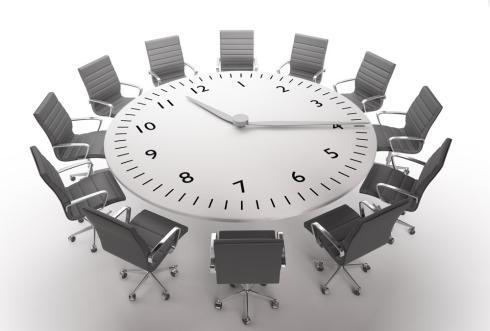  （杨晓宇）